                   Plán činnosti – únor 2024                              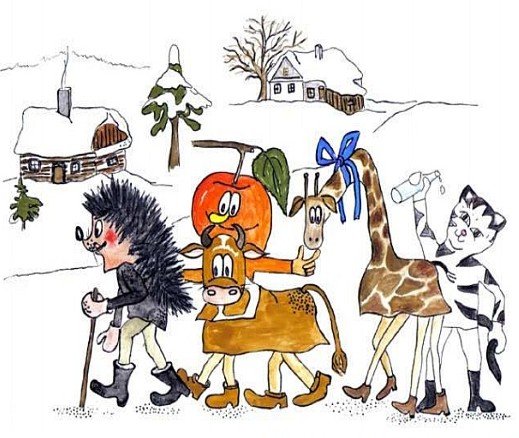 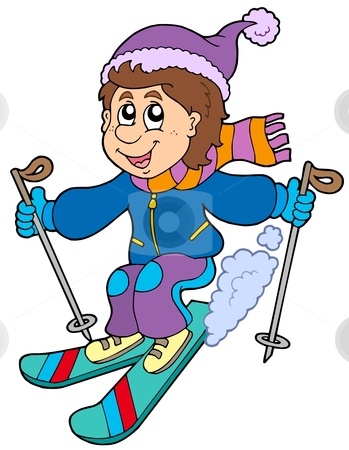 DatumČasMístoObsahPartnerCenaZodp.2. 2.Pololetní prázdniny v ZŠ5. 2.PrůběžněVe třídách5. IB Raduji se z mrazivého dárku Podtéma: „Masopust“Pg. pracovnice5. – 8. 2. PrůběžněVčeličkyPedagogická praxe u Včeliček (přesunuta z ledna 2024)SPgŠ BrnoJ. Zacpálková5. 2.9,30 – 10,30Kino JeseníkKino – „Mlsné medvědí příběhy“ – Sluníčka  Kino Jeseník50,-M. Hrubá14. 2.PrůběžněVe třídáchMasopustní průvodPg. pracovnice15. 2.10,30VčeličkyMaňáskové divadlo – 3 pohádky(přesunuto z listopadu 2023)Maňáskové divadlo Šternberk70,-M. Hrubá16. 2.9,00 – 10,00V MŠKarneval v MŠPg. pracovnice20. - 23. 2.1.skup.   8,30 – 11,302.skup. 13,30 – 16,30MiroslavLyžařský výcvikYeski sport s.r.o.2600,-J. Matlochová20. 2.Inkasní platby – BřezenL. Pecinová4. 3. – 8. 3.Jarní prázdniny v ZŠ (oznamte ve tř. docházku dítěte)